Weltpremiere in Los Angeles Porsche 911 GT2 RS Clubsport geht mit 700 PS an den StartStuttgart. Seriennah und spektakulär – der neue Porsche 911 GT2 RS Clubsport hat bei der Los Angeles Auto Show seine Weltpremiere gefeiert. Die 515 KW (700 PS) starke Rennversion des Straßensportlers 911 GT2 RS* ist auf 200 Stück limitiert und kann nur bei Clubsportveranstaltungen sowie bei ausgewählten Motorsport-events eingesetzt werden. „Unsere Kunden werden den GT2 RS Clubsport nicht nur bei Trackdays, sondern in den kommenden Jahren auch bei internationalen Rennevents fahren können. Dazu befinden wir uns derzeit in sehr produktiven Gesprächen mit dem Rennveranstalter SRO“, sagt Dr. Frank-Steffen Walliser, Leiter Motorsport und GT-Fahrzeuge.Die Technik des Rennwagens aus Weissach basiert – wie beim neun Wochen zuvor vorgestellten 935 – auf dem Hochleistungssportwagen 911 GT2 RS. Beide teilen sich den Antrieb mit ihrem Straßenpendant: einen hochmodernen 3,8-Sechszylinder-Boxermotor mit Biturboaufladung. Die Kraft des Heckmotors wird mittels eines Siebengang Porsche Doppelkupplungsgetriebes (PDK) mit starrer Aufhängung an die 310 Millimeter breiten Hinterräder übertragen. Wie bei allen anderen Rennversionen des 911 betätigt der Fahrer zum Schalten der Gänge griffgünstig platzierte Wippen am Lenkrad. Die Position des Motors hinter der Hinterachse gewährleistet ein hervorragendes Traktions- und Bremsverhalten. An der Vorderachse sorgen Sechskolben-Aluminium-Monobloc-Rennbremssättel in Kombination mit innenbelüfteten und geschlitzten Stahlbremsscheiben mit 390 Millimeter Durchmesser für hervorragende Verzögerungswerte. An der Hinterachse sind Vier-Kolben-Sättel und 380-Millimeter-Scheiben verbaut. Genau wie der straßenzugelassene 911 GT2 RS verfügt die 1.390 Kilogramm leichte Clubsport-Variante über das Fahrstabilitätssystem Porsche Stability Management (PSM) inklusive Traktionskontrolle sowie ein Antiblockiersystem (ABS). Die Fahr-
assistenzsysteme lassen sich mit Hilfe eines sogenannten Map-Schalters auf der 
Mittelkonsole in Abhängigkeit von der jeweiligen Fahrsituation separat verstellen oder komplett abschalten. Das Carbon-Lenkrad und das dahinterliegende Farbdisplay des 911 GT2 RS Clubsport stammt aus dem 911 GT3 R des Modelljahres 2019. Ein massiver Über-rollkäfig gewährleistet in Verbindung mit einem Rennschalensitz und Sechspunkt-Gurten maximale Sicherheit. Eine Klimaanlage sorgt für die optimale Innenraumkühlung.Der neue Porsche 911 GT2 RS Clubsport kann ab sofort zum Preis von 405.000 Euro zuzüglich länderspezifischer Mehrwertsteuer bestellt werden. Die Kunden erhalten ihre Fahrzeuge ab Mai 2019 im Rahmen exklusiver Auslieferungs-Events.Technische Daten Porsche 911 GT2 RS Clubsport (Typ 991 II)Konzept:Einsitziges seriennahes Rennfahrzeug, nicht straßenzugelassen Basis: Porsche 911 GT2 RS (991 II)Gewicht/Maße:Gewicht: ca. 1.390 kgLänge: 4.743 mmBreite: 1.978 mm Gesamthöhe: 1.359 mmRadstand: 2.457 mmMotor:Wassergekühlter 6-Zylinder-Aluminium-Biturbo-Boxermotor in Hecklage und starrer Aufhängung; 3.800 cm3; Hub 77,5 mm; Bohrung 102 mm; ca. 515 kW (700 PS)4-Ventil-Technik mit Nockenwellenverstellung und Ventilhubabschaltung 
Vario-Cam PlusElektronisches Motormanagement (Continental SDI 9)100-Zellen Metallkatalysator nach DMSBEndschalldämpfer mit Doppelendrohr in mittiger PositionKraftübertragung:7-Gang PDK-Getriebe mit starrer Aufhängung und kurzen SchaltzeitenZweimassenschwungradInterne Druckölschmierung mit aktiver ÖlkühlungRennsport-optimierte DifferentialsperreKarosserie:Leichtbaukarosserie in Aluminium-Stahl-VerbundbauweiseCFK-Motorsport-Heckflügel Vergrößerte Lufteinlässe mit integrierten LED-Hauptscheinwerfern im 4-Punkt-DesignCFK-Dach inklusive abnehmbare Rettungsluke gemäß FIA Art. 275aLeichtbau-CFK-Frontdeckel mit SchnellverschlüssenAbnehmbarer CFK-Heckdeckel mit Schnellverschlüssen115 Liter FT3 Sicherheitstank, Befüllung durch die Fronthaubeeingeschweißter SicherheitskäfigRennschalensitz Recaro mit Längsverstellung und Padding-System gemäß FIA Standard 8862/20096-Punkt SicherheitsgurtDrei-Stempel LufthebeanlageFeuerlöschanlage mit elektronischer AuslöseeinheitFahrwerk:VA:	McPherson-Federbein; einstellbar in Höhe, Sturz und Spur, Steifigkeitsoptimierter Schmiedelenker mit Hochleistungsgelenklager, Rad-Zentralverschluss; Rennsport 3-Wege-Stoßdämpfer, Verstärkte Spurstange; Elektromechanische Servolenkung mit variabler Lenkübersetzung; SchwertstabilisatorHA:		Mehrlenker-Hinterachse, einstellbar in Höhe, Sturz und Spur; Steifigkeitsoptimierter Schmiedelenker mit Hochleistungsgelenklager, Rad-Zentralverschluss; Rennsport 3-Wege-Stoßdämpfer, Verstärkte Spurstange; SchwertstabilisatorBremsen:Bremssystem:Zwei getrennte Bremskreise für Vorder- und Hinterachse; Waagebalken-Balance-Regulierung.VA:Sechskolben-Aluminium-Monobloc-Rennbremssättel mit „Anti-Knock-Back“ Kolbenfedern; Stahlbremsscheiben, innenbelüftet mit 390 mm Durchmesser; Rennbremsbeläge; optimierte BremsluftführungHA:Vierkolben-Aluminium-Monobloc-Rennbremssättel mit „Anti-Knock-Back“ Kolbenfedern; Stahlbremsscheiben, innenbelüftet mit 380 mm Durchmesser; Rennbremsbeläge; optimierte BremsluftführungElektrik:Kombiinstrument bestehend aus COSWORTH ICD mit integriertem Datenlogger, Sport-Chrono-Uhr und Ladedruckanzeige in historischem LookAbnehmbares Porsche-Rennlenkrad mit SchaltwippenFahrstabilitätssystem Porsche Stability Management (PSM) mit ABS, Traction Control und Electronic Stability Control vollständig abschaltbarMittelkonsole mit Mapschalter für Einstellung ABS, ESC, TC und Wechsel zwischen voreingestellten ReifenumfängenPorsche Track Precision Race AppIntegrierter LaptriggerLeichtbau Lithium-Ionen (Li-Fe-Po-) Batterie, 60 Ah, auslaufsicher mit Position im BeifahrerfußraumNot-Aus-Schalter Cockpit und Frontscheibenrahmen links außenReifendruckkontrollsystem (RDK)KlimaanlageFelgen/Bereifung:VA:		Einteilige Leichtmetall-Schmiedefelgen10,5J x 18 ET 28 mit Zentralverschluss; Michelin Transportbereifung 27/65-R18HA:		Einteilige Leichtmetall-Schmiedefelgen12,5J x 18 ET 46 mit Zentralverschluss; Michelin Transportbereifung 31/71-R18Farbe:Weißer Lack auf WasserbasisFahrzeugpreis:405.000 Euro zzgl. länderspezifischer MwSt. Auslieferung ab Juni 2019*911 GT2 RS: Kraftstoffverbrauch kombiniert 11,8 l/100 km; CO2-Emission 269 g/km Hinweis: Fotomaterial zum neuen Porsche 911 GT2 RS Clubsport steht akkreditierten Journalisten auf der Porsche-Pressedatenbank unter der Internet-Adresse https://presse.porsche.de zur Verfügung. Auf dem Twitter-Kanal @PorscheRaces erhalten Sie aktuelle Informationen und Fotos zum Porsche Motorsport live von den Rennstrecken in aller Welt. Zugriff auf den digitalen Motorsport Media Guide haben Sie unter https://presse.porsche.de/motorsport. Weitere Inhalte finden Sie unter www.newsroom.porsche.com, dem neuen Angebot der Porsche Kommunikation für Journalisten, Blogger und Online-Multiplikatoren.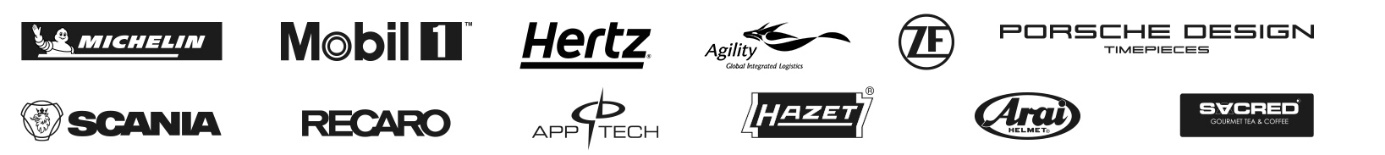 